	Ginebra, 3 de febrero de 2010Muy Señora mía/Muy Señor mío:1	Tras los anuncios AAP-26 de la TSB de 1 de diciembre de 2009 y AAP-27 de 16 de diciembre de 2009, y con arreglo al § 6.2 de la Recomendación A.8 (Johannesburgo, 2008), me complace informarle que la Comisión de Estudio 13 aprobó el texto de los proyectos de Recomendaciones UIT-T Y.2007 e Y.2237 nuevas en su Sesión Plenaria celebrada el 29 de enero de 2010.2	Los títulos de los proyectos de Recomendaciones UIT-T Y.2007 e Y.2237 nuevas que fueron aprobados son los siguientes:Y.2007: Conjunto de capacidades 2 de la NGN.Y.2237: Modelo funcional y casos de servicio del servicio VoIP móvil con QoS.3	Puede accederse en línea a la información disponible sobre patentes a través del sitio web del UIT-T.4	La versión prepublicada de las Recomendaciones aprobadas pronto estará disponible en el sitio web del UIT-T.5	La UIT publicará lo antes posible los textos de estas Recomendaciones.Le saluda muy atentamente,
Malcolm Johnson
Director de la Oficina de
Normalización de las TelecomunicacionesOficina de Normalización
de las Telecomunicaciones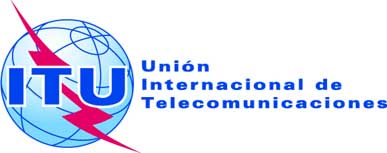 Ref.:Circular TSB 89COM 13/TK-	A las Administraciones de los Estados Miembros de la Unión;A los Miembros del Sector UIT-T;A los Asociados del UIT-TTel.:
Fax:
Correo-e:+41 22 730 5126
+41 22 730 5853
tsbsg13@itu.int Copia:-	Al Presidente y a los Vicepresidentes de la Comisión de Estudio 13;-	Al Director de la Oficina de Desarrollo de las Telecomunicaciones;-	Al Director de la Oficina de RadiocomunicacionesAsunto:Aprobación de las nuevas Recomendaciones UIT-T Y.2007 e Y.2237 